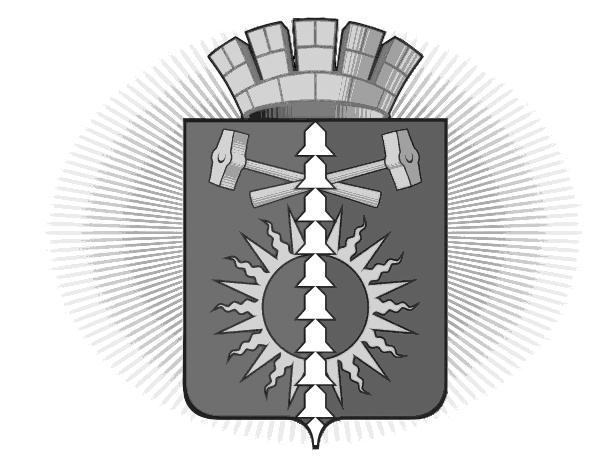 АДМИНИСТРАЦИЯГОРОДСКОГО ОКРУГА ВЕРХНИЙ ТАГИЛПОСТАНОВЛЕНИЕ от «01» февраля 2016 года № 96                                              город Верхний ТагилО внесении изменений в постановление администрации городского округа Верхний Тагил от  31.01.2014 № 57 (ред. от 15.09.2015) «Об утверждении персонального состава Единой комиссии по определению поставщиков (подрядчиков, исполнителей) в Администрации городского округа Верхний Тагил»В  связи с кадровыми изменениями в Администрации городского округа Верхний Тагил, в соответствии с  Постановлением Администрации  городского  округа Верхний Тагил от 01.02.2016 № 95 «Об утверждении Положения о Единой комиссии по определению поставщиков  (подрядчиков, исполнителей) в Администрации городского округа Верхний Тагил», руководствуясь Уставом городского округа Верхний Тагил, ПОСТАНОВЛЯЮ:1.В постановление администрации городского округа Верхний Тагил от 31.01.2014 № 57 (ред. 15.09.2015) «Об утверждении персонального состава Единой комиссии по определению поставщиков (подрядчиков, исполнителей) в Администрации городского округа Верхний Тагил» внести изменения в пункт 2, изложив его в следующей редакции:2. «Утвердить следующий персональный состав Единой комиссии: Председатель комиссии – Калинин С.Г. - Глава городского округа Верхний Тагил; Заместитель председателя комиссии – Поджарова Н.Е. – заместитель главы Администрации по экономическим вопросам; Секретарь комиссии – Егорова Н.В. - специалист 1 категории планово-экономического отдела.Члены комиссии:Прокошин Ю.В. –заместитель главы Администрации по жилищно-коммунальному и городскому хозяйству;Упорова И.Г.- заместитель главы Администрации по социальным вопросам;Самофеева Е.А.- начальник планово-экономического отдела;Кропотухина Н.А.- начальник отдела по управлению муниципальным имуществом и земельным ресурсам;Баженов С.А. – начальник отдела по бухгалтерскому учету и отчетности;Проказова В.Б. - начальник архитектурно-строительного отдела.3. Разместить  настоящее Постановление на официальном сайте городского округа Верхний Тагил www.go-vtagil.ru.     4. Контроль за исполнением настоящего Постановления возложить на заместителя главы Администрации городского округа Верхний Тагил по экономическим вопросам Н.Е. Поджарову. Глава городского округа Верхний Тагил                                           С.Г. Калинин		